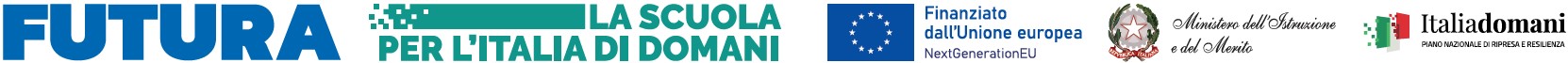 ALLEGATO A                                                 Al Dirigente Scolasticodell’Istituto comprensivo “Nino Cortese” di Casoria (NA)DOMANDA DI PARTECIPAZIONE PER LA SELEZIONE DI FORMATORI TUTOR INTERNI COMPETENTI NEL SETTORE DELL’INNOVAZIONE DIDATTICA E DIGITALE COSTITUENTI LA COMUNITÀ DI PRATICHE A VALERE SUL PROGETTO: Piano Nazionale di Ripresa e Resilienza Missione 4 Istruzione e Ricerca - Investimento 2.1: Didattica digitale integrata e formazione alla transizione digitale per il personale scolastico (D.M. 66/2023) CHIEDEdi partecipare alla selezione per l’attribuzione dell’incarico di componente della comunità di pratiche relativamente al progetto di cui in oggetto e, consapevole  della responsabilità penale cui può andare incontro in caso di affermazioni mendaci ai sensi dell'art. 76 del medesimo dpr 445/2000,DICHIARA❏ di non avere condanne penali, di non essere stato destituito da Pubbliche Amministrazioni e di           essere in regola con gli obblighi di legge in materia fiscale;❏ di non avere procedimenti penali in corso;❏ di autorizzare al trattamento e alla comunicazione dei propri dati personali connessi al rapporto di lavoro (ai sensi dell’art. 4 comma 1 lettera d del D. Lgs n. 196/03);❏ di accettare le condizioni elencate nel Bando emanato dal Dirigente Scolastico per l’attribuzione del presente incarico;❏ di accettare la tempistica che verrà stabilita per la realizzazione del progetto;❏ di essere in possesso di competenze informatiche di base;❏ di avere diritto alla valutazione dei titoli elencati nell’apposita tabella di auto-valutazione  allegata alla presente, per un totale di punti	(in lettere ……………………..	);❏ di impegnarsi, se individuato/a, a seguire le attività del progetto nelle sue fasi di svolgimento. In caso di attribuzione dell’incarico, dichiara:di essere disponibile a svolgere l’incarico senza riserve;di assicurare la propria presenza alle riunioni collegate alla realizzazione del progetto;di assicurare la propria disponibilità per l’intera durata del progetto;di documentare l’attività con registro di rendicontazione delle ore svolte;di consegnare a conclusione dell’incarico tutta la documentazione inerente l’incarico;ai sensi degli art. 46 e 47 del dpr 28.12.2000 n. 445, di avere la necessaria conoscenza della piattaforma PNRR e di quant’altro occorrente per svolgere con correttezza, tempestività  ed efficacia i compiti inerenti la figura professionale per la quale si partecipa. Allega alla presente:tabella valutazione titoli (Allegato B)dichiarazione di incompatibilità e conflitto  d’interesse (Allegato C)curriculum vitae su modello europeo.documento di riconoscimento……………….., …/…./2024	Firma…………………………………………………….N.B.: La domanda priva degli allegati e non firmati non verrà presa in considerazione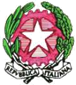 Istituto Comprensivo “NINO CORTESE”Sede Centrale via B. Croce 38 - 80026 CASORIA (NA) Tel/Fax 081 7590420 - C.F.: 93056830636 – Cod. Mecc.: NAIC8EN005E-Mail: naic8en005@istruzione.it; naic8en005@pec.istruzione.it;www.icninocortese.edu.it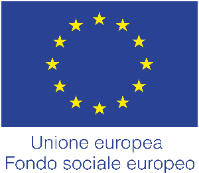 Il/La sottoscritto/a ...........................................................................................  nato/a  .................................... il………….. Comune………...……………… Provincia…………  Codice Fiscale …………………………………….. in servizio a t.i. presso questa Istituzione scolastica  Tel/cell……………………………     e-mail ……………………………………………